Investigating Geometric Attributes of 3-D SolidsInvestigating Geometric Attributes of 3-D SolidsInvestigating Geometric Attributes of 3-D SolidsInvestigating Geometric Attributes of 3-D SolidsIdentifies and describes geometric attributes of individual solids 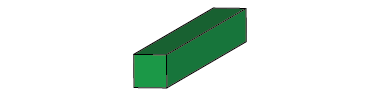 “This 3-D solid has 2 square bases, 4 rectangular faces, 12 edges, and 8 vertices.”Or “This 3-D solid has 
2 rectangular bases, 
2 square faces, 2 rectangular faces, 12 edges, and 8 vertices.”Groups solids that share the same geometric attributes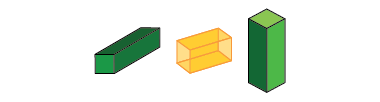 “All these solids have the same geometric attributes, so they are all square-based prisms.”Builds solids based on given geometric attributes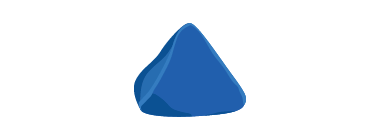 “I made a square pyramid. It has 4 triangle faces and 1 square base.”Sorts, classifies and names solids using geometric attributes 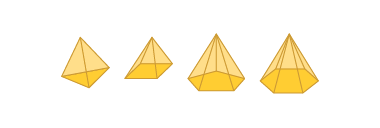 “All pyramids have faces that are triangles.”Observations/DocumentationObservations/DocumentationObservations/DocumentationObservations/Documentation